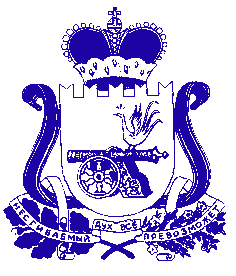 СОВЕТ ДЕПУТАТОВ КРАСНИНСКОГО ГОРОДСКОГО ПОСЕЛЕНИЯКРАСНИНСКОГО РАЙОНА СМОЛЕНСКОЙ ОБЛАСТИ РЕШЕНИЕот  31 июля  2019  года                                                                                              №37О ремонте автодорог и уличной дорожной сети на территории муниципального образования Краснинское городское поселение Краснинского района Смоленской области, содержащихся за счет средств местного бюджета и других источников финансирования в 2019 году         Заслушав и обсудив информацию начальника отдела городского хозяйства Администрации муниципального образования «Краснинский район» Смоленской области Исаченкова М.А. о ходе ремонта автодорог и уличной дорожной сети на территории муниципального образования  Краснинское городское поселение Краснинского района Смоленской области в 2019 году, Совет депутатов Краснинского городского   поселения Краснинского  района Смоленской области                             РЕШИЛ:           Информацию начальника отдела городского хозяйства Администрации муниципального образования «Краснинский район» Смоленской области Исаченкова М.А. о ходе ремонта автодорог и уличной дорожной сети на территории муниципального образования  Краснинское городское поселение Краснинского района Смоленской области в 2019 году принять к сведению.Глава муниципального образованияКраснинского городского поселенияКраснинского района  Смоленской области                             М.И.Корчевский                                                                 